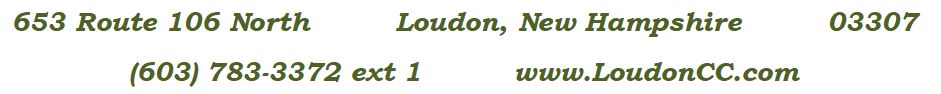 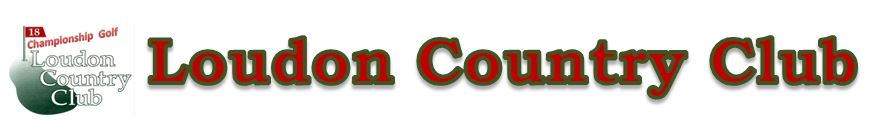 2020 Membership RatesTo lock in the lowest pricing option-and be eligible for a payment plan- on memberships and cart passes, make your payment by January 31st! Also for all new members, if you sign up before the end of the year, you can enjoy the rest of the 2019 season! Please get your membership in as soon as possible before the pricing increases!If you are interested in a payment plan, please contact Bill Leombruno Jr. or the office at (603) 783-3372 ext. 4 or ext. 5.Name 1: _________________________________________________________________________ DOB: _______________________Mailing Address: _________________________________________________City, State, Zip: ______________________________Best Phone #: _________________________________Email Address:_________________________________________________Name 1: _________________________________________________________________________ DOB:_________________________Mailing Address: ________________________________________ _________City, State, Zip:______________________________Best Phone #: _________________________________Email Address:_________________________________________________	Pay By:                                                                   Before Jan. 31st(lowest price)Junior (17 & under)$350.00Full Time College Student (18-26)$700.00Single Adult Full (18-39)………………………………………………………………………………$1105.00…..Single Adult Full (40-59)………………………………………………………………………………$1725.00…..Single Adult Weekday*……………………………………………………………………………….$1375.00…..Single Twi-Light Weekday*$1000.00Single Twi-LightFull$1300.00Family Twi-Light Full (includes children/grandchildren 17 & under)………………$1925.00…..Family Full (includes children/grandchildren 17 & under)……………………………….$2575.00…..Family Weekday*(includes children/grandchildren 17 & under)……………………..$2025.00…..Single Senior+ Full $1325.00Single Senior+ Weekday*$1225.00Family Senior+ Full (includes children/grandchildren 17 & under)……………………$2025.00…..Family Senior+ Weekday*(includes children/grandchildren 17 & under)…………….$1825.00…..Single Yearly Cart$900.00Single Weekday* Cart$775.00Husband & Wife Yearly Cart……………………………………………………………………….$1275.00…..Husband & Wife Weekday* Cart…………………………………………………………………$1225.00…..Cart Punch Card for 9 Holes (13 rides for the price of 10)$130.00$130.00Cart Punch Card for 18 Holes (13 rides for the price of 10)$190.00$190.00Add your GHIN/Handicap for:$37.00$37.00*Weekday: Monday-FridayTwi-Light: After 12pm+ Senior: 60+